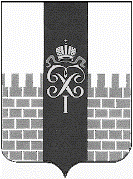 МЕСТНАЯ АДМИНИСТРАЦИЯ МУНИЦИПАЛЬНОГО ОБРАЗОВАНИЯ ГОРОД ПЕТЕРГОФ_____________________________________________________________________________ПОСТАНОВЛЕНИЕот «   27»        10         2014 г.	                                                                    № 194           В соответствии с Бюджетным кодексом Российской Федерации, Положением о бюджетном процессе муниципального образования город Петергоф, Постановлением местной администрации муниципального образования город Петергоф № 150 от 26.09.2013г. «Об утверждении Положения о порядке разработки, реализации и оценки эффективности муниципальных программ и о Порядке разработки и реализации планов по непрограммным расходам местного бюджета муниципального образования город Петергоф» местная администрация муниципального образования город ПетергофП О С Т А Н О В Л Я Е Т:1.  Утвердить  муниципальную программу ««Организация парковок и автостоянок на территории муниципального образования »  на 2015 год согласно приложений  №1 и №2 к настоящему постановлению2.Настоящее постановление вступает в силу с даты обнародования.3.Контроль за исполнением настоящего постановления оставляю за собой. И. о. главы местной администрациимуниципального образования  	город Петергоф                                                                      А.В. Шифман                                                                                                                   Приложение  № 1к Постановлению МА МО город Петергоф от27.10 2014г. № 194ПАСПОРТМУНИЦИПАЛЬНОЙ  ПРОГРАММЫПриложение № 2                                            к Постановлению МА МО город Петергоф  от27.10.2014г. № 194                                                                                                           Утверждаю:                                               Исполняющий обязанности                                                                           главы местной администрации                                                       МО г. Петергоф                                                                                        _______________   А.В.Шифман                                                                   2014г.                                                                                                                                                        МПМУНИЦИПАЛЬНАЯ   ПРОГРАММА«Организация парковок и автостоянок на территории муниципального образования» на 2015г( наименование программы,  по соответствующему вопросу  местного значения)        1.Характеристика текущего состояния с указанием основных проблем: Площадь территории благоустройства  в части организации парковок 2245,3 кв. м. Организации парковок на 1 участке, расположенных в городе Петергофе. На территориях повреждены газоны, большое скопление автотранспорта на дворовых территориях усложняющих проход жителей.  2. Цели программы:-  повышение уровня благоустройства территории муниципального образования;- создание благоприятных условий для проживания населения.-организация парковок3. Задачи программы:-организация парковок и автостоянок на территории муниципального образования;- улучшение качественного состояния территории муниципального образования;- создание благоприятных условий для отдыха жителей;- улучшение экологической обстановки в микрорайонах;- структурное разграничение пространства на зоны;- улучшение эстетического восприятия окружающей среды;4. Ожидаемые конечные результаты реализации муниципальной программы:Выполнение работ по организации парковок по адресу: г. Петергоф,- Университетский проспект д.2 /18 -  2245,3 кв. м 5. Сроки реализации муниципальной программы:         - I-IV кварталы 2014 года 6. Перечень мероприятий муниципальной программы,  ожидаемые  конечные результаты реализации и необходимый объём финансирования:Восстановительная стоимость зелёных насаждений, услуги по оформлению ордера ГАТИ, осуществление технического надзора.Приложения:№1- локальная смета №1 на организацию парковочных мест по адресу: г. Петергоф,    Университетский проспект д.2/18 -12листов№2 - Акт обследования зелёных насаждений и расчёта размера их восстановительной стоимости  №15/14 от 5 ноября 2013г по адресу: г. Петергоф, Университетский проспект д.2/18  -2 листа    №3-расчёт стоимости оформления ордера ГАТИ- 3 листа.    №4-расчёт осуществления технического надзора -1листПриложение №4 к постановлению   №     от  ______________2014г               УтверждаюИ.о. главы  местной администрациимуниципального образования город ПетергофА.В. Шифман.Расчёт стоимости услуг по оформлению ордеров ГАТИ                                              при ремонтах покрытия проездов, въездов,                                                                      дорожек и площадок расположенных на                                                           территории муниципального образования город Петергоф в 2015году.Расчёт стоимости оформления ордера ГАТИ на объекты площадью до 1000 кв.м.   2.Расчёт стоимости оформления ордера ГАТИ на объекты площадью свыше 1000 кв.м3. Расчёт стоимости услуг по оформлению ордеров ГАТИ при ремонтах покрытия проездов, въездов, дорожек и площадок расположенных на                                                           территории муниципального образования город Петергоф в 2015году.Главный специалист ОГХ                                                               Ахметов.И.Н.Об утверждении муниципальной программы «Организация парковок и автостоянокна территории муниципального образования » на 2015годНаименование муниципальной  программыОрганизация парковок и автостоянок на территории муниципального образованияНаименование вопроса местного значения,  к которому относится муниципальная программаОрганизации парковок и автостоянок на территории муниципального образованияНаименование заказчика муниципальной программыМестная администрация Муниципального образования город ПетергофОтветственный исполнитель       муниципальнойпрограммы       Отдел городского хозяйства Местной администрации Муниципального образования город ПетергофЦель муниципальной программы- повышение уровня благоустройства территории муниципального образования;- создание благоприятных условий для проживания населенияОсновные задачи муниципальной программы-организация парковок и автостоянок на территории муниципального образования;- улучшение качественного состояния территории муниципального образования;- создание благоприятных условий для отдыха жителей;- улучшение экологической обстановки в микрорайонах;- структурное разграничение пространства на зоны;- улучшение эстетического восприятия окружающей среды;Сроки и этапы реализации муниципальной программыI-IV кварталы 2015 годаОбъемы бюджетных ассигнований   муниципальной программы                   3849,4   тыс. руб.Ожидаемые конечные результаты реализации муниципальной программыВыполнение работ по организации парковок по адресу: г. Петергоф,- Университетский проспект д.2 /18 -  2245,3 кв.м№п/пНаименование мероприятия(адрес)Ожидаемые конечные результатыОжидаемые конечные результатыСрок исполнения мероприятияНеобходимый объем финансирования, (тыс. руб.)№п/пНаименование мероприятия(адрес)Единица измеренияКол-воСрок исполнения мероприятияНеобходимый объем финансирования, (тыс. руб.)Организация парковок и автостоянокОрганизация парковок и автостоянокОрганизация парковок и автостоянокОрганизация парковок и автостоянокОрганизация парковок и автостоянокОрганизация парковок и автостоянок1Университетский проспект д.2 /18кв. м.2245,32-3 квартал3 082,0Итого:   2245,33 082,01Восстановительная стоимость зелёных насаждений при организации парковки по адресу: г. Петергоф Университетский проспект д.2/18кв. м.1723,02-3 квартал550,42Услуги по оформлению ордера ГАТИкв. м.   2245,31-3 квартал180,03Осуществление технического надзора (1,2%)тыс. руб3 082,02-3 квартал37,0Итого по всем разделам:Итого по всем разделам:         3849,4№п/пНаименование работЕд.изм.Объём работСтоимость за еденицу(в т. ч НДС), руб.Итого (в т. ч. НДС),  рублей1Проведение лабораторных исследования(радиология, бактериологический и токсикологический анализы кв.мдо 100060 00060 000,002Разработка технологического регламента по работе со строительными отходами(ТРОСО) кв.мдо 100040 00040 000,003Разработка проекта организации строительствакв.мдо 100040 00040 000,004Открытие-закрытие ордера ГАТИшт120 00020 000,00Итого 000,00№п/пНаименование работЕд.изм.Объём работСтоимость за еденицу(в т. ч НДС), руб.Итого (в т. ч. НДС),  рублей1Проведение лабораторных исследования(радиология, бактериологический и токсикологический анализы кв.мСвыше 100080 00080 000,002Разработка технологического регламента по работе со строительными отходами(ТРОСО) кв.мСвыше 100040 00040 000,003Разработка проекта организации строительствакв.мСвыше100040 00040 000,004Открытие - закрытие ордера ГАТИшт120 00020 000,00Итого180 000,00№п/п                 АдресЕдиница измерения   Объём работСтоимость за еденицу(в т. ч НДС), руб.Итого (в т. ч. НДС),  рублейРемонт покрытия проездов и въездовРемонт покрытия проездов и въездовРемонт покрытия проездов и въездовРемонт покрытия проездов и въездовРемонт покрытия проездов и въездовРемонт покрытия проездов и въездов1ул. Чичеринская д.5 корп.2  кв. м.594,2160 000160 0002   ул. Озерковая   д.41,д.43  кв. м.1140180 000180 0003Суворовский городок д.17(проезд к детскому саду)кв. м.324,0160 000160 0004От ул. Путешественника Козлова д.10 до д.17кв. м.584,4160 000160 0005Площадь Жертв Революции д.6 (подъезд к контейнерной площадке) кв. м.229,5160 000160 0006Собственный проспект д.44кв. м.     588160 000160 0007Собственный проспект у дома №18 (проезд к спортивной площадке0кв. м.     594,4160 000160 0008Переулок Суворовцев (проезд к стадиону)кв. м.   901,1160 000160 000Итого4955,61 300,00II.	Ремонт дорожек и площадок.II.	Ремонт дорожек и площадок.II.	Ремонт дорожек и площадок.II.	Ремонт дорожек и площадок.II.	Ремонт дорожек и площадок.II.	Ремонт дорожек и площадок.1Гостилицкое шоссе д.13-д.15кв. м.407,4160 000          160 000                                                     III.      Устройство дополнительных парковочных мест.                                                     III.      Устройство дополнительных парковочных мест.                                                     III.      Устройство дополнительных парковочных мест.                                                     III.      Устройство дополнительных парковочных мест.                                                     III.      Устройство дополнительных парковочных мест.                                                     III.      Устройство дополнительных парковочных мест.1Бульвар Разведчика д.№6 корп.4кв. м.292,0160 000            160 000Итого по разделам5655,0         1 620,00